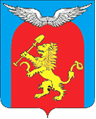 РОССИЙСКАЯ  ФЕДЕРАЦИЯАДМИНИСТРАЦИЯ ЕЛОВСКОГО СЕЛЬСОВЕТАЕМЕЛЬЯНОВСКИЙ РАЙОН КРАСНОЯРСКИЙ КРАЙПОСТАНОВЛЕНИЕ23.12.2019                                          с.Еловое                                               № 294Об утверждении Порядка определения статуса жилого дома блокированной застройки на территории муниципального образования Еловский сельсовет  района Красноярского краяВ целях обеспечения благоприятных условий жизнедеятельности населения муниципального образования Еловский сельсовет  района Красноярского края, руководствуясь частями 2, 3 статьи 16 Жилищного кодекса Российской Федерации от 29.12.2004 N 188-ФЗ, пунктом 2 части 2 статьи 49 Градостроительного кодекса Российской Федерации от 29.12.2004 N 190-ФЗ, Федеральным законом от 06.10.2003 N 131-ФЗ "Об общих принципах организации местного самоуправления в Российской Федерации", Постановлением Правительства Российской Федерации от 28.01.2006 N 47 "Об утверждении положения о признании помещения жилым помещением, жилого помещения непригодным для проживания и многоквартирного дома аварийным и подлежащим сносу или реконструкции", Уставом Еловского сельсовета, администрация муниципального образования Еловский сельсовет Емельяновский района Красноярского краяПОСТАНОВЛЯЕТ:1. Утвердить Порядок определения статуса жилого дома блокированной застройки на территории муниципального образования Еловский сельсовет  района Красноярского края.2. Опубликовать (обнародовать) настоящее постановление в газете «Емельяновские веси» и разместить на официальном сайте администрации Еловского сельсовета  района Красноярского края края в сети Интернет.3. Настоящее постановление вступает в силу с момента официального опубликования.4. Контроль за выполнением настоящего постановления оставляю за собойГлава Еловского сельсовета                                                        В. И. ДергачеваУТВЕРЖДЕНОПостановлением администрации муниципального образования Еловский сельсовет  района Красноярского краяот 23.12.2019 г. № 294Порядок определения статуса жилого дома блокированной застройки на территории муниципального образования Еловский сельсовет  Емельяновского района Красноярского края1. Общие положения	1.1. Настоящий порядок направлен на определение статуса жилого дома блокированной застройки, отличительных признаков домов блокированной застройки от многоквартирных жилых домов, индивидуальных жилых домов, действующий на территории муниципального образования Еловский сельсовет Емельяновского района Красноярского края, в связи с отсутствием таковых в законодательстве.	1.2. Используемые термины и понятия:	- жилой дом - индивидуально-определенное здание, которое состоит из комнат, а также помещений вспомогательного использования, предназначенных для удовлетворения гражданами бытовых и иных нужд, связанных с их проживанием в таком здании.	- индивидуальный жилой дом - отдельно стоящий жилой дом с количеством этажей не более чем три, предназначенный для проживания одной семьи.	- многоквартирный жилой дом - совокупность двух и более квартир, имеющих самостоятельные выходы либо на земельный участок, прилегающий к жилому дому, либо в помещения общего пользования в таком доме. Многоквартирный дом содержит в себе элементы общего имущества собственников помещений в таком доме в соответствии с жилищным законодательством.	- под "жилыми домами блокированной застройки" понимаются жилые дома с количеством этажей не более чем три, состоящие из нескольких блоков, каждый из которых предназначен для проживания одной семьи, имеют общую стену (общие стены) без проемов с соседним блоком или соседними блоками, расположен на отдельном земельном участке и имеет выход с данного земельного участка на территорию общего пользования.	- заявитель - физическое или юридическое лицо, являющееся собственником жилья.2. Признаки блокированного жилого дома	2.1. Жилой дом признается блокированным домом при наличии следующих отличительных признаков:	- состоит из нескольких блоков, каждый из которых предназначен для проживания одной семьи;	- количество этажей не более чем три (включая подземный этаж);	- имеет общую стену (общие стены) без проемов с соседними блоками;	- расположен на отдельном земельном участке с выходом на земли общего пользования;	- отсутствуют помещения общего пользования;	- наличие автономного инженерного обеспечения.	2.2. В случае отсутствия автономного инженерного обеспечения в жилом доме, для признания его блокированным, по желанию собственников жилья, возможно проведение работ по инженерному переоборудованию жилого дома, за счет средств собственников жилья.3. Порядок подачи заявления о намерении изменения статуса жилого дома на жилой дом блокированной застройки	3.1. Заявители направляют в администрацию муниципального образования Еловский сельсовет Емельяновского района Красноярского края (далее - Администрация) заявление о намерении изменения статуса жилого дома и признанием его жилым домом блокированной застройки (форма заявления - приложение N 1).	3.2. Заявление подается совместно от всех собственников жилого дома. От имени собственника может выступать уполномоченное собственником лицо, действующее по нотариально удостоверенной доверенности.	3.3. Заявление должно содержать:	- при обращении юридического лица: полное и сокращенное название юридического лица в соответствии с учредительными документами, ИНН, ОГРН юридический и почтовый адрес;	- при обращении физического лица: фамилию, имя, отчество, адрес места жительства гражданина;	- сведения о жилом доме, в отношении которого Заявитель просит изменить статус жилого дома.	3.4. К заявлению прилагаются:	- копия документов на право собственности на жилые помещения;	- технический паспорт жилого дома;	- топографическая съемка земельного участка масштаба 1:500, на котором расположен жилой дом.4. Порядок подготовки документа об изменении статуса жилого дома	4.1. Администрация в месячный срок, с момента представления заявителями заявления и документов, указанных в подпункте 3.4 настоящего Порядка, рассматривает документы и подготавливает проект постановления об изменении статуса жилого дома на жилой дом блокированной застройки при наличии признаков блокированного дома, согласно подпункту 2.1 настоящего Порядка, с присвоением адреса каждому блоку. При необходимости, специалисты Администрации совместно осуществляют выезд по адресу, указанному в заявлении по смене статуса жилого дома на предмет обследования строения. После выезда составляется акт обследования жилого дома с приложением фотоматериалов. Акт составляется в трех экземплярах (форма Акта осмотра - приложение N 2).	4.2. В соответствии с постановлением администрации муниципального образования Еловский сельсовет Емельяновского района Красноярского края о признании дома блокированным, собственникам необходимо получить технический паспорт на блокированный жилой дом, который готовит кадастровый инженер, внести изменение в Единый государственный реестр недвижимости и в архив отдела технической инвентаризации, после чего провести государственную регистрацию права собственности на вновь возникшие (измененные) объекты недвижимости.	4.3. После проведения государственной регистрации права собственности на вновь возникшие (измененные) объекты недвижимости (блоки жилого дома) рекомендовать собственникам жилых блокированных домов, обратиться с заявлением о предварительном согласовании предоставления земельных участков, либо с заявлением о предоставлении земельных участков, на которых расположены такие блокированные дома.	4.4. Заявителю может быть отказано в изменении статуса жилого дома блокированной жилой застройки:	- в случае отсутствия признаков блокированного жилого дома, перечисленных в подпункте 2.1 настоящего Порядка;	- заявителем представлены не все документы, предусмотренные подпунктом 3.4 настоящего Порядка;	- жилой дом расположен на территории, сформированной под развитие застроенных территорий (документом территориального планирования зарезервирован для федеральных, региональных либо муниципальных нужд);	- земельный участок сформирован под многоквартирным жилым домом и поставлен на государственный кадастровый учет.Приложение 1К порядку определения статуса жилого дома блокированной застройки на территории муниципального образования Еловский сельсовет Емельяновского района Красноярского краяГлаве Еловского сельсовеа Емельяновского района Красноярского краяОт____________________________________________________________________паспорт: ______________________________________________________________ Адрес регистрации заявителя:____________________________________________Почтовый адрес/адрес электронной почты:______________________________________________________________________________________________________Телефон: ____________________________ЗАЯВЛЕНИЕ	О признании жилого дома домом блокированной жилой застройкиПрошу признать жилой дом, расположенный по адресу: ________________________________________________________________________________________________________________________________жилым домом блокированной застройки.Приложение: 1. Копия документа, удостоверяющего личность заявителя2. Копия документа, подтверждающего права на квартиру либо часть жилого дома.3. Технический паспорт здания, строения, квартиры и т.д.4. Топографический план земельного участка с расположением объектов капитального строения.Настоящим выражаю согласие на обработку моих персональных данных Перечень действий с персональными данными, на совершение которых дается согласие, общее описание используемых оператором способов обработки:1. Получение персональных данных у субъекта персональных данных, а также у третьих лиц;2. Хранение персональных данных (в электронном виде и на бумажном носителе);3. Уточнение (обновление, изменение) персональных данных;4. Использование персональных данных администрацией муниципального образования Еловский сельсовет Емельяновского района Красноярского края в связи с оказанием муниципальной услуги;5. Передача персональных данных субъекта в порядке, предусмотренном законодательством Российской Федерации.Настоящие согласие является бессрочным.Порядок отзыва настоящего согласия - по личному заявлению субъекта персональных данных._________________(дата)Заявитель:_______________________________ ___________________                                          (Ф.И.О.)                                         (подпись)Приложение 2К порядку определения статуса жилого дома блокированной застройки на территории муниципального образования Еловский сельсовет Емельяновского района Красноярского краяАКТ ОСМОТРАЖилого дома по признанию дома блокированным либо многоквартирным на территории муниципального образования Еловский сельсовет Емельяновского района Красноярского края_________________________________________ ___________________(адрес строения) (дата осмотра)Участники осмотра:1._________________________________________________________________(ФИО, должность)2._________________________________________________________________(ФИО, должность)3._________________________________________________________________(ФИО, должность)4._________________________________________________________________(ФИО, собственник либо представитель собственника)5._________________________________________________________________(ФИО, собственник либо представитель собственника)6._________________________________________________________________(ФИО, собственник либо представитель собственника)Объект осмотра:Жилой дом по адресу:_______________________________________________В результате осмотра установлено:________________________________________________________________________________________________________________________________________________________________________________________________________________________________________________________________________Вывод:__________________________________________________________________________________________________________________________________________________________________________________________________________________________________________________________________________________________________________________________________________Приложение:Фотоматериалы, выполненные _______________________________________Подписи участников осмотра:__________________ ________________________(подпись) (ФИО)__________________ ________________________(подпись) (ФИО)__________________ ________________________(подпись) (ФИО)__________________ ________________________(подпись) (ФИО)__________________ ________________________(подпись) (ФИО)Акт составлен в трех экземплярах:два собственникам квартир, один для администрации муниципального образования Еловский сельсовет Емельяновского района Красноярского края.